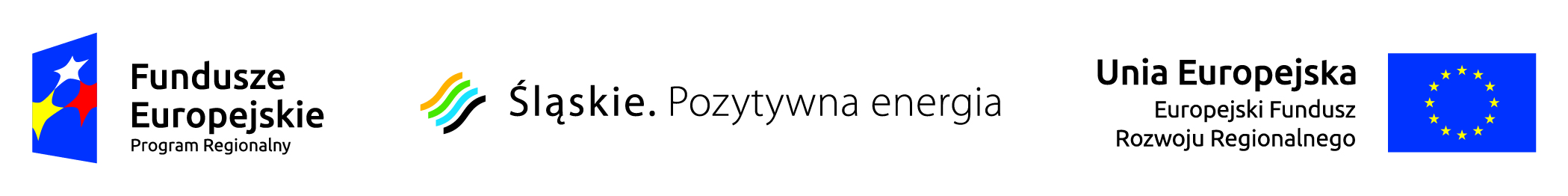 Aleksandria, dn. 10.03.2017r.Fundacja imienia Edmunda Mzykaul. Rolnicza 1342-274 AleksandriaZAPYTANIE OFERTOWEPrzedmiot zapytania	W związku z realizacją projektu „Działanie Fundacji na rzecz ochrony środowiska naturalnego dzięki 	wytwarzaniu energii elektrycznej przy wykorzystaniu OZE w Aleksandrii” zwracam się z prośbą o 	przedstawienie oferty na zakup robót 	i materiałów budowlanych związanych z wykonaniem kompletnej 	instalacji systemów fotowoltaicznych o łącznej mocy 250 kW.Opis przedmiotu zamówienia i wymagania 	Przedmiotem zamówienia są roboty i materiały budowlane związane z wykonaniem instalacji 	systemów 	fotowoltaicznych (budowa instalacji systemów o mocy 245 kW na gruncie oraz wykonanie instalacji 	fotowoltaicznej na budynku ogrodu zimowego o mocy 5 kW) - zgodnie z zakresem robót określonym w 	dokumentacji projektowej, na 	którą składa się w szczególności dokumentacja techniczna. 	Minimalne wymogi stawiane poszczególnym elementom instalacji, które powinny zostać zastosowane w 	ramach budowy zostały określone w załączniku nr 2 do niniejszego zapytania ofertowego.	Szczegółowy opis warunków zamówienia:	Do obowiązków Wykonawcy należeć będzie :	1.Wykonanie instalacji zgodnie z przekazaną przez Zamawiającego dokumentacją techniczną w obrębie objętym projektem. 	2.Dostawa wszystkich elementów składowych instalacji niezbędnych do poprawnej pracy instalacji w 	zakresie objętym przekazaną dokumentacją techniczną.	3. Wykonanie instalacji umożliwiającej Zamawiającemu zdalny nadzór nad poprawnością pracy 	instalacji. 	4. Uruchomienie kompletnej instalacji zgodnie z procedurami właściwego Operatora Sieci Energetycznej.	5. Wykonanie dokumentacji powykonawczej.Ww. dokumentacja dotycząca zamówienia znajduje się w posiadaniu Zamawiającego (zostanie 	każdorazowo udostępniona do wglądu drogą mailową po uprzednim kontakcie potencjalnego oferenta).Kody CPV dla ww. zamówienia:45000000-7 Roboty budowlane                 44000000-0 Konstrukcje i materiały budowlane; wyroby pomocnicze dla budownictwa (z wyjątkiem 	aparatury elektrycznej)31712331-9 - Fotoogniwa45261215-4 - Pokrywanie dachów panelami ogniw słonecznych45261000-4 - Roboty w zakresie wykonywania pokryć i konstrukcji dachowych i inne podobne roboty 	specjalistyczneJeżeli w powyższym opisie, dokumentacji projektowej lub załącznikach do niniejszego zapytania ofertowego przyjęto konkretne rozwiązania, w tym konkretne materiały, Zamawiający dopuszcza składanie ofert zawierających rozwiązania i materiały równoważne w zakresie funkcjonalności, jakości oraz parametrów.Termin realizacji umowy: maksymalnie do 31.07.2017 r.Warunki udziału w postępowaniu:Składający ofertę musi spełniać poniższe warunki oraz przedłożyć dokumentację potwierdzającą ich spełnianie:Brak konfliktu interesów – wraz z ofertą proszę przedłożyć załącznik w postaci oświadczenia dotyczącego braku konfliktu interesów, którego wzór został udostępniony wraz z niniejszym zapytaniem ofertowym jako załącznik nr 1.Kapitał własny firmy minimum 3 mln zł wynikający ze sprawozdania finansowego (pasywa) – wraz z ofertą proszę przedłożyć uwierzytelnione kopię ostatniego zatwierdzonego sprawozdania finansowego wraz z dowodem jego nadania/złożenia w Urzędzie Skarbowym.Dodatni wynik finansowy za lata 2015 i 2016 - w celu potwierdzenia należy do oferty załączyć bilans oraz rachunek zysków i strat za 2015 i 2016 r. (w przypadku braku sporządzonego bilansu oraz sporządzonego rachunku zysków i strat za 2016 r. należy przedstawić druk F01.Wskaźnik płynności gotówkowej liczony jako stosunek posiadanych środków pieniężnych w kasie i na rachunkach bankowych do sumy zobowiązań krótkoterminowych na poziomie minimum 0.5 za 2015 r. W celu potwierdzenia należy do oferty proszę dołączyć bilans oraz rachunek zysków i strat za 2015 r.Brak zadłużenia w stosunku do Instytucji Skarbu Państwa (ZUS, US) - wraz z ofertą proszę przedłożyć uwierzytelnioną kopię Zaświadczenia z Urzędu Skarbowego oraz Zakładu Ubezpieczeń Społecznych o niezaleganiu z należnościami wobec Skarbu Państwa nie starsze niż 3 miesiące na dzień złożenia oferty.Ubezpieczenie od odpowiedzialności cywilnej w zakresie działalności związanej z przedmiotem zamówienia na kwotę co najmniej 3 000 000,00 zł (słownie trzy miliony złotych 00/100 PLN) - wraz z ofertą proszę przedłożyć ważną na dzień złożenia oferty uwierzytelnioną kopię polisy wraz z potwierdzeniem jej opłacenia. Ważność polisy ma obejmować cały okres realizacji przedmiotu zamówienia.Posiadanie środków finansowych lub zdolności kredytowej umożliwiającej wykonanie zamówienia w wysokości min. 3 000 000,00 zł (słownie trzy miliony złotych 00/100 PLN) - wraz z ofertą proszę przedłożyć dokumenty potwierdzające spełnienie tego warunku (środki na rachunku, którego posiadaczem jest Oferent, promesa kredytowa). Dokumenty te muszą być wystawione z datą nie wcześniej niż 1 miesiąc od daty składania oferty.Zatrudnienie na umowę o pracę minimum 25 pracowników - wraz z ofertą proszę przedłożyć dokumenty ZUS DRA wraz z potwierdzeniem złożenia/wysyłki za ostatnie 3 miesiące.Wykonawca musi dysponować minimum 1 osobą przeznaczoną do kierowania budową posiadającą uprawnienia budowlane do kierowania robotami budowlanymi bez ograniczeń w specjalności instalacyjnej w zakresie sieci, instalacji i urządzeń elektrycznych i elektorenergetycznych oraz 1 osobą posiadającą uprawnienia budowlane bez ograniczeń do projektowania w tej samej specjalności.Wykonawca musi zatrudniać na umowę o pracę min 3 osoby posiadające uprawnienia SEP do 1kV oraz min 1 osobę posiadającą uprawnienia UDT do instalowania systemów fotowoltaicznych.W celu potwierdzenia warunków z pkt 8 i 9 należy do oferty dołączyć wykaz osób spełniających powyższe wymagania wraz z podaniem posiadanych przez nich uprawnień oraz określeniem podstawy dysponowania tymi osobami.Wykonawca musi udokumentować, że w okresie ostatnich 5 lat przed upływem terminu składania ofert, a jeżeli okres prowadzenia działalności jest krótszy – w tym okresie, zgodnie z zasadami sztuki budowlanej wykonał i prawidłowo ukończył minimum 2 inwestycje dotyczące budowy instalacji fotowoltaicznych o mocy 100kWp każda. Wraz z ofertą proszę przedłożyć dokumenty potwierdzające spełnienie tego warunku tj.  wykaz robót z określeniem nazwy inwestora, terminu realizacji, mocy instalacji w kWp oraz dołączyć referencje potwierdzające wykonanie robót.Niekaralność - wraz z ofertą proszę przedłożyć zaświadczenie o niekaralności z Krajowego Rejestru Karnego dla członków zarządu spółki, rady nadzorczej, prokurenta. Przedstawienie gwarancji dobrego wykonania – 10% wartości kontraktu (netto) na czas trwania robót + 30 dni (gwarancja bankowa, ubezpieczeniowa) - wraz z ofertą proszę przedłożyć oświadczenie potwierdzające zobowiązanie do spełnienia tego warunku w momencie zawierania umowy na wykonanie przedmiotu zamówienia.Przedstawienie rękojmi na 5 lat - wraz z ofertą proszę przedłożyć oświadczenie potwierdzające zobowiązanie do spełnienia tego warunku w momencie zawierania umowy na wykonanie przedmiotu zamówienia.Przedstawienie gwarancji na przedmiot umowy minimum 10 lat - wraz z ofertą proszę przedłożyć oświadczenie potwierdzające zobowiązanie do spełnienia tego warunku w momencie zawierania umowy na wykonanie przedmiotu zamówienia.Złożona oferta powinna ponadto zawierać:Nazwę i adres oferenta,Wartość oferty w PLN – ogółem i w rozbiciu (cena netto, podatek VAT, cena brutto),Termin ważności oferty,Okres gwarancji na wykonany przedmiot zamówienia (wymagany minimalny okres gwarancji wynosi 10 lat, maksymalny oczekiwany to 20 lat),Pozostałe informacje, które umożliwią ocenę zgodnie z niżej wskazanymi kryteriami oceny ofert.Oferta wraz z załącznikami powinna być przesłana na adres korespondencyjny: 	Fundacja imienia Edmunda Mzyka	ul. Rolnicza 13	42-274 Aleksandrialub na adres e-mail:biuro@mzyk.orgZamawiający nie dopuszcza składania ofert wariantowych ani ofert częściowych – oferta musi obejmować całość przedmiotu zamówienia. Wykonawca będzie mieć prawo powierzyć wykonanie przedmiotu umowy innym podmiotom po wcześniejszym ich zgłoszeniu do Zamawiającego i pod warunkiem braku zastrzeżeń Zamawiającego co do tych podmiotów.W przypadku braku spełnienia powyższych warunków – oferta nie będzie brana pod uwagę podczas wyboru dokonywanego przez Ogłaszającego.Ogłaszający zapytanie ofertowe zastrzega sobie prawo do przedłużenia terminu składania ofert według własnego uznania (jeśli zajdzie taka konieczność), do anulowania zapytania ofertowego oraz do unieważnienia postępowania ofertowego wraz z podaniem przyczyny.Zamawiający może zamknąć postępowanie bez wybrania jakiejkolwiek oferty w szczególności 
w przypadku, gdy żadna ze złożonych ofert nie odpowiada warunkom określonym przez Zamawiającego.Zamawiający zastrzega, że złożenie oferty nie stanowi zawarcia umowy na realizację usługi. Oferent jest zobowiązany do podpisania umowy w wypadku wyboru jego oferty w wyniku postępowania wyboru ofert.Termin składania ofert upływa w dn.28.03.2017Zaznacza się, że oferty, które wpłyną po terminie nie będą brane pod uwagę.Kryteria oceny ofert:Wybór najkorzystniejszej oferty nastąpi w oparciu o następujące kryteria: Cena: 80 %Okres gwarancji (w latach): 20%Zamawiający dokona oceny ofert na podstawie wyniku osiągniętej liczby punktów wyliczonych w oparciu o powyższe kryteria i ustaloną punktację: a) punkty za kryterium „Cena” zostaną przyznane za cenę netto określoną w ofercie, wedługnastępującego wzoru: (Cena oferty najniższej / Cena oferty badanej) x 100 x 80% = ilość punktówb) punkty za kryterium „Okres gwarancji” zostaną przyznane według następującego wzoru:(Okres gwarancji oferty badanej / Najdłuższy okres gwarancji) x 100 x 20% = ilość punktówIlości punktów za poszczególne kryteria po zsumowaniu będą stanowić końcową ilość punktów przyznaną danej ofercie. Za najkorzystniejszą zostanie uznana oferta, która uzyska najwyższą końcową ilość punktów.Informacja na temat zakazu powiązań osobowych i kapitałowychInformujemy, że zamówienie ma zostać udzielone w ramach projektu, w którym Zamawiający jest zobowiązany do stosowania Wytycznych w zakresie kwalifikowalności wydatków w ramach Europejskiego Funduszu Rozwoju Regionalnego, Europejskiego Funduszu Społecznego oraz Funduszu Spójności na lata 2014-2020, w związku z czym Zamawiającego i Wykonawcę obowiązuje zakaz powiązań osobowych lub kapitałowych, o którym mowa w pkt 2 sekcji 6.5.2 „Zasada konkurencyjności” ww. Wytycznych. W związku z powyższym informujemy, że w celu uniknięcia konfliktu interesów zamówienie w szczególności nie może zostać udzielone podmiotom powiązanym osobowo lub kapitałowo z ogłaszającym zamówienie. Przez powiązania kapitałowe lub osobowe rozumie się wzajemne powiązania między ogłaszającym lub osobami upoważnionymi do zaciągania zobowiązań w imieniu ogłaszającego lub osobami wykonującymi w imieniu ogłaszającego czynności związane z przeprowadzeniem procedury wyboru wykonawcy a wykonawcą, polegające w szczególności na:uczestniczeniu w spółce jako wspólnik spółki cywilnej lub spółki osobowej;posiadaniu co najmniej 10% udziałów lub akcji;pełnieniu funkcji członka organu nadzorczego lub zarządzającego, prokurenta, pełnomocnika;pozostawaniu w związku małżeńskim, w stosunku pokrewieństwa lub powinowactwa 
w linii prostej, pokrewieństwa drugiego stopnia lub powinowactwa drugiego stopnia w linii bocznej lub w stosunku przysposobienia, opieki lub kurateli.Ogólne postanowienia dotyczące realizacji przedmiotu zamówieniaRealizacja przedmiotu zamówienia jest uzależniona od podpisania przez Zamawiającego umowy 
o dofinansowanie projektu w ramach konkursu nr RPSL.04.01.02-IZ.01-24-027/15. Zamawiający zastrzega więc sobie prawo do unieważnienia postępowania w przypadku gdy nie dojdzie do podpisania umowy o dofinansowanie.Określenie warunków istotnych zmian umowy zawartej w wyniku przeprowadzonego postępowania o udzielenie zamówienia:Zamawiający przewiduje możliwość dokonania zmian postanowień zawartej umowy w stosunku do treści oferty, na podstawie której dokonano wyboru wykonawcy/dostawcy, w szczególności w następującym zakresie i w następujących przypadkach:- Zmiany terminu realizacji umowy, w tym harmonogramu realizacji umowy wynikające z postanowień umowy o dofinansowanie, w tym jeżeli umowa o dofinansowanie została zawarta lub zmieniona aneksem po udzieleniu zamówienia;- W każdym przypadku, gdy zmiana jest korzystna dla Zamawiającego (np. powoduje skrócenie terminu realizacji przedmiotu umowy, zmniejszenie wartości zamówienia);- Zmian nazwy, siedziby firmy, zmiany teleadresowe, ilości i numerów kont bankowych Wykonawcy lub Zamawiającego (zmiany podmiotowe);- Zmiany osób reprezentujących w trakcie realizacji umowy interesy Stron;- Zmian przepisów obowiązującego prawa dotyczącego umowy; - Ograniczenia zakresu usługi wynikającego z braku środków finansowych Zamawiającego lub innych przyczyn leżących po stronie Zamawiającego;- Z powodu uzasadnionych zmian w zakresie sposobu wykonania przedmiotu zamówienia proponowanych przez Zamawiającego lub Wykonawcę, jeżeli zmiany te są korzystne dla Zamawiającego i nie ograniczają przedmiotu zamówienia zawartego w zapytaniu ofertowym;-Zmiany sposobu realizacji dostawy oraz pozostałych zobowiązań Wykonawcy, w szczególności w następstwie siły wyższej, tj. zdarzenia zewnętrznego, niemożliwego do przewidzenia i niemożliwego do zapobieżenia (niemożność zapobieżenia nie tyle samemu zjawisku, co jego następstwom, na które Strona nie ma wpływu i której nie można przypisać drugiej Stronie), w tym m.in. katastrofa naturalna, katastrofalne działanie, ustanowienie stanu klęski żywiołowej, epidemia, ograniczenia z powodu kwarantanny, strajk, zamieszki uliczne, pożar, eksplozja, wojna lub rewolucja, atak terrorystyczny, nieprzewidziane warunki pogodowe oraz inne okoliczności zewnętrzne lub wewnętrzne mogące mieć wpływ na realizację postanowień umowy; jeżeli siła wyższa uniemożliwia lub przewiduje się, że uniemożliwi którejkolwiek ze Stron wykonanie dostawy bądź pozostałych zobowiązań wynikających z umowy, to Strona ta powiadomi drugą stronę o zaistniałym wydarzeniu lub okolicznościach i wyszczególni zobowiązania, których wykonanie będzie uniemożliwione w ich wyniku; powiadomienie to zostanie przekazane niezwłocznie od momentu powzięcia wiedzy o wydarzeniach bądź okolicznościach;-Zmiany terminu i zakresu realizacji dostawy w przypadku wystąpienia działań osób trzecich uniemożliwiających wykonanie dostawy, za które to działania nie ponosi winy którakolwiek ze Stron umowy;-Zmiany podwykonawcy, za uprzednią zgodą Zamawiającego, pod warunkiem zgodności z postanowieniami zapytania ofertowego;-Powstania rozbieżności lub niejasności w rozumieniu pojęć użytych w umowie, których nie można usunąć w inny sposób, a zmiana będzie umożliwiać usunięcie rozbieżności i doprecyzowanie umowy w celu jednoznacznej interpretacji jej zapisów przez Strony;-Zmiany stawki podatku od towarów i usług VAT lub podatku akcyzowego.Załącznik nr 1 do zapytania ofertowegoMiejscowość, dataNazwa Firmy składającej ofertęOświadczenie dotyczące braku konfliktu interesówJa niżej podpisany(-a) ……………………………………………………..............................................................	reprezentujący(-a) firmę (nazwa firmy, adres) …………………………………………………………………….………… …………………………………………………………………………………………………………………………………………………………………………	oświadczam, w nawiązaniu do składanej oferty, że wymieniona firma i/lub osoby uprawnione do jej reprezentowania:nie są powiązane osobowo lub kapitałowo z ogłaszającym postępowanie. Przez powiązania kapitałowe lub osobowe rozumie się wzajemne powiązania między ogłaszającym lub osobami upoważnionymi do zaciągania zobowiązań w imieniu ogłaszającego lub osobami wykonującymi w imieniu ogłaszającego czynności związane z przeprowadzeniem procedury wyboru wykonawcy a wykonawcą, polegające w szczególności na:uczestniczeniu w spółce jako wspólnik spółki cywilnej lub spółki osobowej;posiadaniu co najmniej 10% udziałów lub akcji;pełnieniu funkcji członka organu nadzorczego lub zarządzającego, prokurenta, pełnomocnika;pozostawaniu w związku małżeńskim, w stosunku pokrewieństwa lub powinowactwa 
w linii prostej, pokrewieństwa drugiego stopnia lub powinowactwa drugiego stopnia w linii bocznej lub w stosunku przysposobienia, opieki lub kurateli.	Oświadczam również, że bezzwłocznie poinformuję zamawiającego o wszelkich okolicznościach 	stanowiących konflikt interesów lub mogących spowodować jego powstanie.………………………………………PodpisZałącznik nr 2 do zapytania ofertowegoMinimalne wymogi stawiane urządzeniom, które powinny zostać zastosowane w ramach budowy instalacji (dopuszcza się składanie ofert jedynie na fabrycznie nowe urządzenia i ich elementy (tzn. dotychczas nieużywane)):Moduły fotowoltaiczne zabudowane na instalacji gruntowej	Zamawiający zastrzega sobie prawo do:		Kontaktu z producentem/dostawcą w celu weryfikacji złożonych dokumentówPrzekazania wybranych losowo 10 szt. dostarczonych modułów do testów w niezależnym laboratorium badawczym. W przypadku stwierdzenia niezgodności z zadeklarowanymi parametrami (STP), zamawiający obciąży kosztami badań oferenta i dokona zwrotu całości dostawy. Zaistnienie faktu niezgodności zadeklarowanych parametrów będzie skutkowało jednocześnie zerwaniem umowy przez ZamawiającegoModuły fotowoltaiczne zintegrowane z fasadąModuły fotowoltaiczne zabudowane w przeszklenie pawilonu ogrodu zimowego mają być zabudowane w przeszklenie zgodnie z dokumentacją techniczną dostarczonym przez inwestora. Budowa pakietów szybowych ma zapewniać ich częściową przezierność. Ze względu na wymogi utrzymania parametrów termicznych wewnątrz pawilonu wszystkie przeszklenia mają być 2 komorowe z tzw. ciepłą ramką. Przestrzenie międzyszybowe mają być wypełnione argonem.Sumaryczna moc przeszklenia fotowoltaicznego ma się zawierać w przedziale 4,88 - 5kW.InwerteryKonstrukcja wsporcza	Konstrukcja wsporcza „gruntowa” nie na stałe związana z gruntem. Sposób zabudowy modułów na 	konstrukcji wsporczej zgodny z projektem przekazanym przez inwestora. 	Wymagana jest Aprobata Techniczna Instytutu Techniki Budowlanej i/lub Krajowa Ocena Techniczna 	i/lub badania typu w zakresie:klasyfikacja wyrobów pod kątem kształtu, wymiarów na zgodność z PN-EN 755-9:2010klasyfikację wyrobów stalowych pod kątem antykorozyjności   badania wytrzymałościowe połączeńbadanie obciążenia paneli PV wraz z konstrukcją nośną. masa zestawów   	Wszystkie powyższe badania/opinie/klasyfikacje muszą być wykonane przez laboratorium akredytowane 	Instytutu Techniki Budowlanej a w zakresie antykorozyjności dopuszcza się laboratorium akredytowane 	Instytutu Mechaniki Precyzyjnej. WymógParametrDokument producentaMoc pojedynczego modułu260WpKarta katalogowaMaksymalny prąd wsteczny15 AKarta katalogowaTyp modułupolikrystalicznyKarta katalogowaSprawność modułumin 15,9%Karta katalogowaRama modułuWymagana, anodowane aluminiumKarta katalogowaCertyfikat IEC 61730-1: 2013  IEC 61730 -2: 2007 IEC 61215: 2005IEC 61701: 1995 WymaganeKopie certyfikatówSGS-TUF Saar Faktory Inspection  lub równoważny WymaganeKopie certyfikatówZakres temperatur pracyminus 40°C to +85 °CKarta katalogowaTolerancja mocy tylko dodatniaKarta katalogowaFlash testWymagany dla każdego modułuTabela dostarczona przez producenta Szkło przednie z powłoką antyrefleksyjnąTakKarta katalogowaWytrzymałość mechanicznaNie mniejsza niż 5400 PaKarta katalogowaGwarancja na wady ukryteNie mniej niż 10 latWarunki gwarancji producentaGwarancja na mocNie krótsza niż 25 lat. Spadek mocy po 25 latach max 20 %Warunki gwarancji producentaProdukcjaEuropaTypBeztransformatoroweLiczba zasilanych faz3Sprawność EuroNie mniej niż 97,3 %Stopień ochrony min IP 65Współczynnik zakłóceń harmonicznych prąduPoniżej 3%Deklaracja zgodności z                                                                                                Dyrektywą 2014/UE i                                                                                                Dyrektywą 2014/30/UETakMożliwość modyfikacji współczynnika mocy cos fi0,8 niedowzbudzenie do 0,80 przedwzbudzenieLiczba niezależnych MPPTnie mniej niż 2Zgodność z normami (lub równoważnymi)                                                             PN-EN 61000-3-12 oraz                                                                                                            PN-EN 61000-3-11TakSpełnienie standardu sieci VDE 0126-1-1 oraz VDE-AR-N-4105TakSposób chłodzeniaNaturalna konwekcja lub wymuszona wewnętrznaProtokół komunikacjiRS 485 lub analogiczny/równoważnyKomunikacja bezprzewodowaTak, WiFi lub BluetoothGwarancja na wady ukryteMin 10 lat